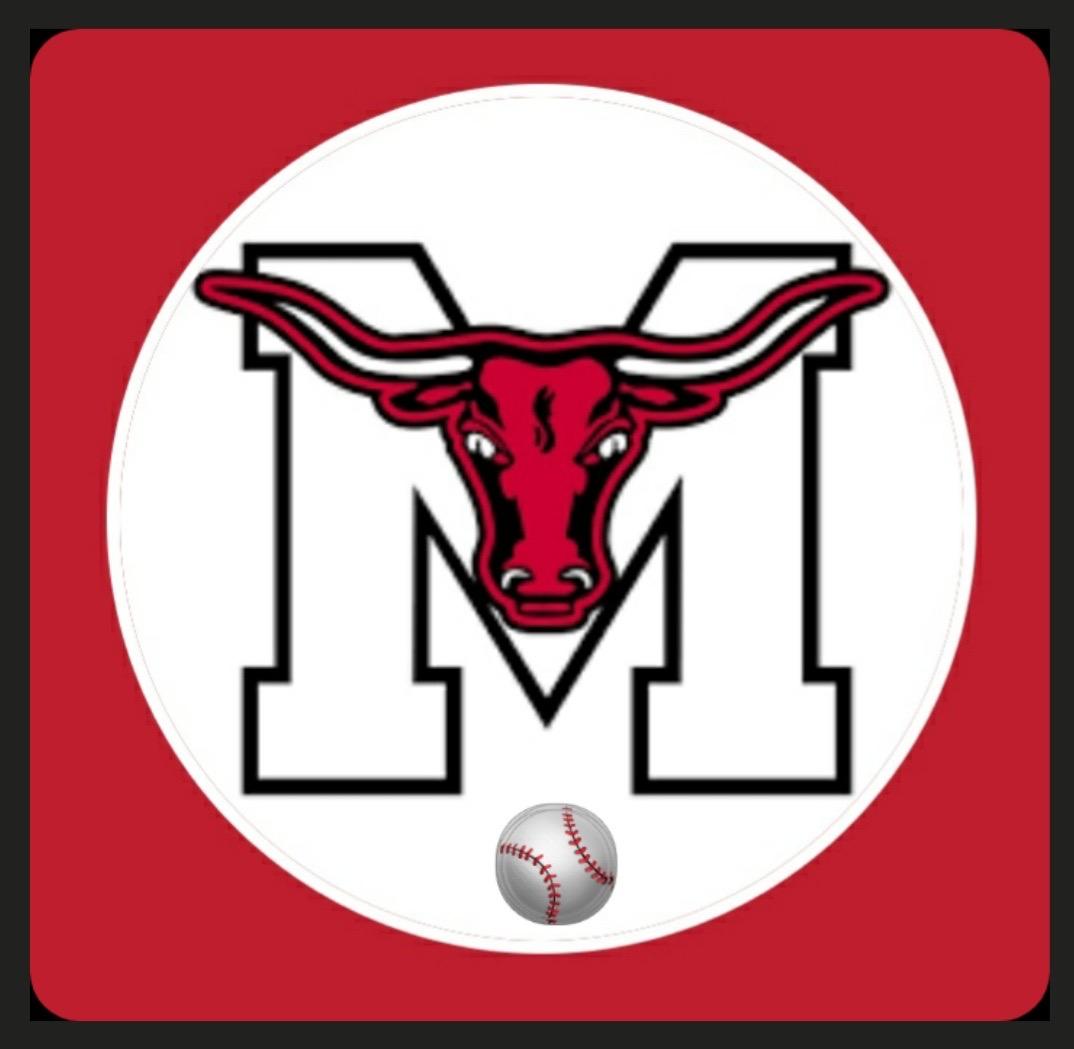 MARSHALL MAVERICKS VARSITY BASEBALL SCHEDULE 2023DAY	DATE		OPPONENT				TIME		SITE	Sat	02/04		New Diana (Sc)				12:00		Home	Fri	02/10		Kilgore (Sc)				  6:00		Home	Tue	02/14		Tyler Legacy (Sc)				  5:00		AwaySat 	02/18		Alumni Game				  2:00		HomeThu	02/23		North Desoto, La Tournament	  	  TBA		AwayFri	02/24		North Desoto, La Tournament	  	  TBA		AwaySat	02/25		North Desoto, La Tournament	  	  TBA		AwayMon	02/27		C.E. Byrd				  5:00		AwayThu	03/02		Lindale Tournament			  TBA		AwayFri	03/03		Lindale Tournament			  TBA		AwaySat	03/04		Lindale Tournament			  TBA		AwayTue	03/07		New Diana 				  7:00		HomeThu	03/09		Pittsburg Tournament			  TBA		AwayFri 	03/10		Pittsburg Tournament		  	  TBA		AwaySat	03/11		Pittsburg Tournament		  	  TBA		AwayTue	03/14		Mt Pleasant				  7:00		HomeFri	03/17		Pine Tree				  7:00		Home		Tue	03/21		Texas High				  7:00		AwayFri	03/24		Longview				  7:00		AwayTue	03/28		Tyler					  7:00		AwayFri	03/31		Hallsville 				  7:00		HomeTue	04/04		Whitehouse				  7:00		AwayFri	04/07		Mt Pleasant				  7:00		AwayTue	04/11		Pine Tree				  7:00		AwayFri	04/14		Texas High				  7:00		HomeTue	04/18		Longview				  7:00		HomeFri	04/21		Tyler					  7:00		HomeTue	04/25		Hallsville				  	  7:00		AwayFri	04/28		Whitehouse				  7:00		HomeHead Coach - Joe KoeselAssistant Coaches - James Cotten, Beaux Gipson, Hunter PunjackAthletic Director - Jack AlvarezAssistant Athletic Director - Jason Hammett                                Superintendent - Dr. Richele Langley                                                        Principal - Matthew Gregory